We Can! Book 6 Unit 5: Hanging Out in Town1. Match the words with the places on the map.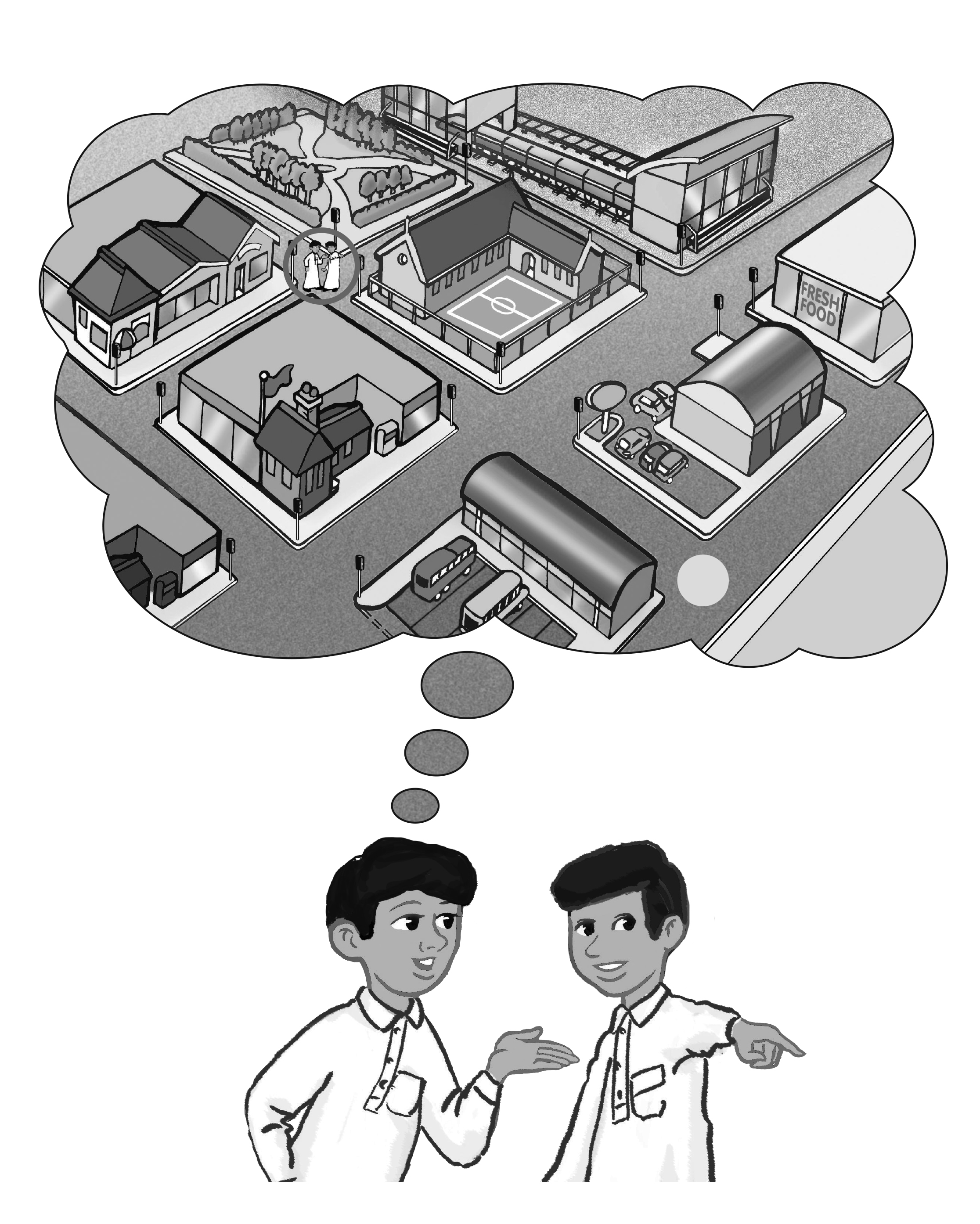 									3  							2                                                                               4        			1						5                                                     62. Listen, and fill in the missing words. A: Excuse me. Where’s the ____________________?B: Go straight, turn ____________, and you’ll find it on your ____________.A: Is it far from __________?B: It’s only a _____________. A: Thank you. B: You’re ____________. 3. Write how to get there using the map. Start at the circle.1. Where’s the train station? __________________________________________________________________________________2. Where’s the bus stop? __________________________________________________________________________________3. Where’s the elementary school? __________________________________________________________________________________4. Read and write the missing words. 1. I need some pens and paper. I’m going to the s _________ s _________.2. I want to buy some candy. I’m going to the c _________ s _________.3. She wants to buy bread. She’s going to the b__________________.4. We want to buy some books. We’re going to the b __________________.5. They want to buy some flowers. They’re going to the f__________ s ________.6. We want to find a new DVD. We’re going to the D__________ s ________.train station __train station __supermarket __convenience store __post office __bus stop __bus stop __elementary school __